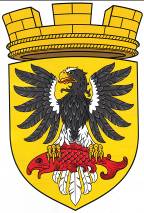 МУНИЦИПАЛЬНОЕ ОБРАЗОВАНИЕ«ЕЛИЗОВСКОЕ ГОРОДСКОЕ ПОСЕЛЕНИЕ»Собрание депутатов Елизовского городского поселенияТРЕТИЙСОЗЫВ, СОРОК  ВТОРАЯ  СЕССИЯР Е Ш Е Н И Е № 749г. Елизово                  								26 ноября 2020 года	Руководствуясь Федеральным закономот «Об общих принципах организации местного самоуправления в Российской Федерации», Федеральным законом от 21.12.2001 № 178-ФЗ «О приватизации государственного и муниципального имущества»,Уставом Елизовского городского поселения Елизовского муниципального района в Камчатском крае, Положением «О порядке приватизации объектов муниципальной собственности Елизовского городского поселения», принятым Решением Собрания депутатов Елизовского городского поселения от 23.04.2013 № 452, Положением «О порядке владения, пользования и распоряжения имуществом, находящимся в собственности  Елизовского городского поселения», принятым Решением Собрания депутатов Елизовского городского поселения от 09.02.2017 № 111, Собрание депутатов Елизовского городского поселенияРЕШИЛО:	1.Принять муниципальный нормативный правовой акт «О внесении изменений в муниципальный нормативный правовой акт от 28.11.2019№176-НПА «О принятии Прогнозного плана(программы) приватизации объектов муниципальной собственности Елизовского городского поселения на 2020 год».	2. Направить нормативный правовой акт, принятый настоящим Решением, Главе Елизовского городского поселения для подписания и опубликования (обнародования).Глава Елизовского городского поселения – председатель Собрания депутатовЕлизовского городского поселения						Е.И. РябцеваЕЛИЗОВСКИЙ МУНИЦИПАЛЬНЫЙ РАЙОН«ЕЛИЗОВСКОЕ ГОРОДСКОЕ ПОСЕЛЕНИЕ»Муниципальный нормативный правовой акт«О внесении изменений в муниципальный нормативный правовой акт от 28.11.2019 № 176-НПА «О принятии Прогнозного плана(программы) приватизации объектов муниципальной собственности Елизовского городского поселения на 2020 год»Принят Решением Собрания депутатов Елизовского городского поселения от 26 ноября 2020 года №749Статья 1. Внести в часть 4 муниципального нормативного правового акта от 28.11.2019 № 176-НПА «Опринятии Прогнозного плана (программы) приватизации объектов муниципальной собственности Елизовского городского поселения на 2020 год» изменения, изложив в следующей редакции:«4. Перечень объектов муниципальной собственности Елизовского городского поселения, подлежащих приватизации в 2020 году:Перечень объектов, подлежащих приватизации в 2020 году		».	Статья 2. Настоящий муниципальный нормативный правовой акт вступает в силу после его официального опубликования (обнародования).															Глава Елизовского городского поселения				Е.И. Рябцева№218 -НПА от «26» ноября 2020 годаО принятии муниципального нормативного правового акта «О внесении изменений в муниципальный нормативный правовой акт от 28.11.2019 № 176-НПА «О принятии Прогнозного плана (программы) приватизации объектов муниципальной собственности Елизовского городского поселения на 2020 год»№Наименование объектаАдрес объектаХарактеристика объектаГод приватизации123451Нежилое помещениег. Елизово,ул. Свердлова, 24, пом.2Нежилое, 1 этаж, общая площадь 27,3 квадратных метров20202Нежилое помещениег. Елизово, ул. Вилкова, д. 24, пом. 1Нежилое, 1 этаж, общая площадь 33,4 квадратных метров20203Нежилое помещениег. Елизово, ул. Мирная. д. 11, пом. 4Нежилое, 1 этаж, общая площадь 23,1 квадратных метров20204Здание клуба (Дом культуры) с земельным участкомг. Елизово, ул. Попова, д. 24аЗдание клуба (Дом культуры), нежилое здание, кадастровый номер: 41:05:0101004:357, площадь 1283,6 кв.м.;Земельный участок общей площадью 6593 кв.м., кадастровый номер: 41:05:0101004:68, категория земель: земли населенных пунктов, разрешенное использование: для эксплуатации здания дома культуры.20205нежилое помещениег. Елизово, ул. Чукотская, д. 5, пом. 2Нежилое, 1 этаж, общая площадь 23,7 квадратных метров20206нежилое помещениег. Елизово, ул. Ленинская, д. 3, пом. 1Нежилое, 1 этаж, общая площадь 34,2 квадратных метров20207Здание котельной 1а (19) с земельным участкомг. Елизово, ул. ПодстанционнаяЗдание котельной 1а (19), нежилое здание, 1-этажное, общая площадь 136 кв.м., инв.№ 3666. Лит. А.Земельный участок общей площадью 5127 кв.м., кадастровый номер:41:05:0101005:1652, категория земель: земли населенных пунктов, разрешенное использование: объекты теплоснабжения.20208нежилое помещениег. Елизово, ул. Новый городок, д. 5, пом. 2Нежилое, 1 этаж, общая площадь 34,7 квадратных метров2020